NordGen Skog temadag våren 2019:Skogfrø- og planteforsyning for et nordisk framtidsklima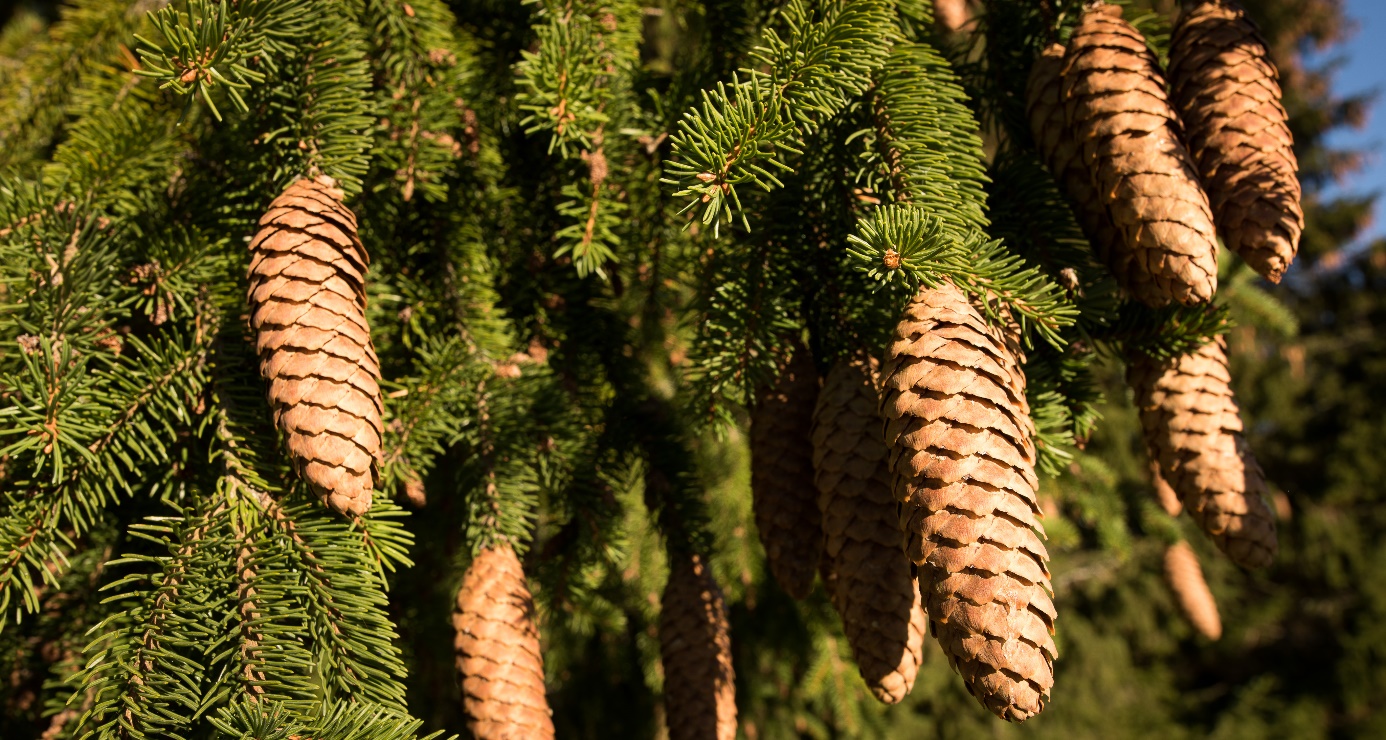 Tid: Tirsdag 26. mars 2019, kl 10:30-16:30Sted: Skogplanter Midt-Norge, Kvatninga, NamsosNordGen Skog inviterer, i samarbeid med Landbruks- og matdepartementet, Skogfrøverket og Arena skog, til temadag om frø- og skogplanteforsyning i et framtidsperspektiv. Hva trenger skogbruket i Trøndelag? Hvordan skal vi sørge for best mulig frømateriale i framtiden, og hvordan utnytte det nordiske samarbeidet? Vi får besøk av Erik Dahl Kjær, professor ved København universitet, som gjennom mange år har arbeidet med bruk av utenlandske treslag i et klimaperspektiv. I løpet av dagen vil det bli omvisning og presentasjon av det nye foredlingssenteret på Kvatninga.Program09:30-10:30	Kaffe og registrering10:30		Velkommen v/NordGen Skog og Fylkesmannen i Trøndelag10:45	Foredlinga i Midt-Norge i nordisk perspektiv - tilgang til foredlet frømateriale, v/Arne Steffenrem, Skogfrøverket og NIBIO11:15		Hva trenger skogbruket i Trøndelag? v/Kjersti Kinderås, Arena Skog11:40	Klimatilpasning for trøndergrana – resultater fra forsøk med nordlige materialer, v/Tore Skrøppa, NIBIO12:00		Lunsj m/omvisning i Foredlingssenteret (v/Per Olav Grande, Skogplanter Midt-Norge)13:20		Bruk av utenlandske treslag i fortid, nåtid og framtid – erfaringer fra dansk skogbruk, v/Erik Dahl Kjær, Universitetet i København, Danmark13:50	Innlegg av Claes Uggla, Skogsstyrelsen, Sverige (tittel kommer)14:15	Presisjonsskogbruk «EDEL»-prosjektet, v/Johannes Bergum, Mjøsen Skog14:40 	Kaffepause15:00	Nasjonal Strategi for genetiske ressurser, v/Terje Hoel, LMD 15:20	Bærekraftig skogplanteforedling – Kan vi ivareta genetisk variasjon samtidig som gevinsten økes? v/Tor Myking, NIBIOResultater fra forskningsprosjektet SUSTBREED (Approaching advanced-generation breeding in Norway spruce: balancing genetic gain and genetic diversity)15:50	Granbevaringsprosjektet – bevaring av genetiske ressurser og genetisk informasjon, v/Kjersti Bakkebø Fjellstad, Norsk genressurssenter og NordGen Skog16:15	Konklusjoner og avslutning